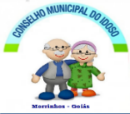 SECRETARIA DE DESENVOLVIMENTO SOCIALCONSELHO MUNICIPAL DO IDOSOMorrinhos - GoiásRua Dom Pedro II nº 679 – Centro / Centro Administrativo – Sala dos Conselhos / Fone: 3417-2152R E S O L U Ç Ã O   Nº 026/2020O CMI – Conselho Municipal do Idoso de Morrinhos - Goiás, no uso das atribuições que lhe confere a Lei nº 1.896, de 18 de abril 2002, alterada pela Lei nº 2.763, de 18 de maio de 2011, em reunião realizada no dia 28 de maio de 2020, ata de nº 084.R E S O L V E:                                         Art. 1º - Deliberar a aprovação do Edital de Chamamento Público nº 001/2020 do Conselho Municipal do Idoso de Morrinhos – Goiás. Chamamento Público para seleção de propostas de implementação dos programas, projetos e ações governamentais e não governamentais, prioritários a serem financiadas com recursos do Fundo Municipal do Idoso – FMI, no âmbito da Política Municipal do Idoso, relativos à Promoção, Proteção, Atendimento e Defesa dos Direitos da Pessoa Idosa do Município de Morrinhos – Goiás.                             Art. 2º - Esta Resolução entrará em vigor na data de sua publicação.Marilinner Martins de Carvalho=Presidente do CMI= 